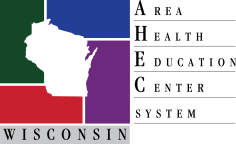 APPLICATION FOR HEALTH CAREER EXPLORATION DAYSDate of Application _________________________Name:____________________________________________________________________            (Last/ First/ Middle)Address:  __________________________________________________________________________(Street/ Apt/City, State, Zip)School Name & Address:__________________________________________________________________________Contact Information:  ___________________________________________________________________________Mobile & Home Telephone                                      E-mail AddressGender:  Circle One   MALE/FEMALEDate of Birth:  _________/ _______/ __________   Graduation Year:  __________Parents/Guardians Name(s) & Occupations:Mother _____________________________________________________________Father: _____________________________________________________________Do you need financial assistance to cover the $ 15 fee (Circle one)  YES/  NORacial/Ethnic Heritage:  Circle One:  African American/Black   American Indian    Southeast Asian   HispanicCaucasian/White    Other-Please Specify _____________________________  What is your future health career goal(s)?  Please list your areas of highest proficiency, special skills or other items that may contribute to your abilities in becoming a health care provider.  _________________________________________________________________________________________________________________________________________________________________________________________________________________________________________________________________________________________________________________________________________________________________________________________________What are you hoping to see/learn at SSM Health-St Mary’s Hospital?  We will TRY to provide the hand’s-on activity or supplement specific areas of interest either during the event or in addition to.__________________________________________________________________________________________________________________________________________________________ _____________________________________________________________________________Questions for the Health Care Providers:  Please indicate at least 3 Questions.1)__________________________________________________________________________________________________________________________________________________________________________________________________________________________________________________________________________________________________________________________________________________________________2)_____________________________________________________________________________________________________________________________________________________________________________________________________________________________________________________________________________________________________________________________________________________________________3)________________________________________________________________________________________________________________________________________________________________________________________________________________________________________________________________________________________________________________________________________________________________________________________________________________________________________________________________-------------------------------------------------------------------------------------------------Completed by Teacher/Guidance, OnlyIs the student listed above ready to represent your school and South Central WI-AHEC in a positive way?       YES      NOComments: